2.09.21г.  В рамках проведения мероприятий  по профилактике ДТП «Внимание дети»,  старший инспектор, майор полиции отдела пропаганды ОГИБДД УМВД по г.Махачкала Джафаров М.М. и старший лейтенант полиции отдела пропаганды ОГИБДД УМВД по г.Махачкала Алиев Д.М.   провели беседу с учащимися 1-4 классов  по правилам поведения при переходе  дорог.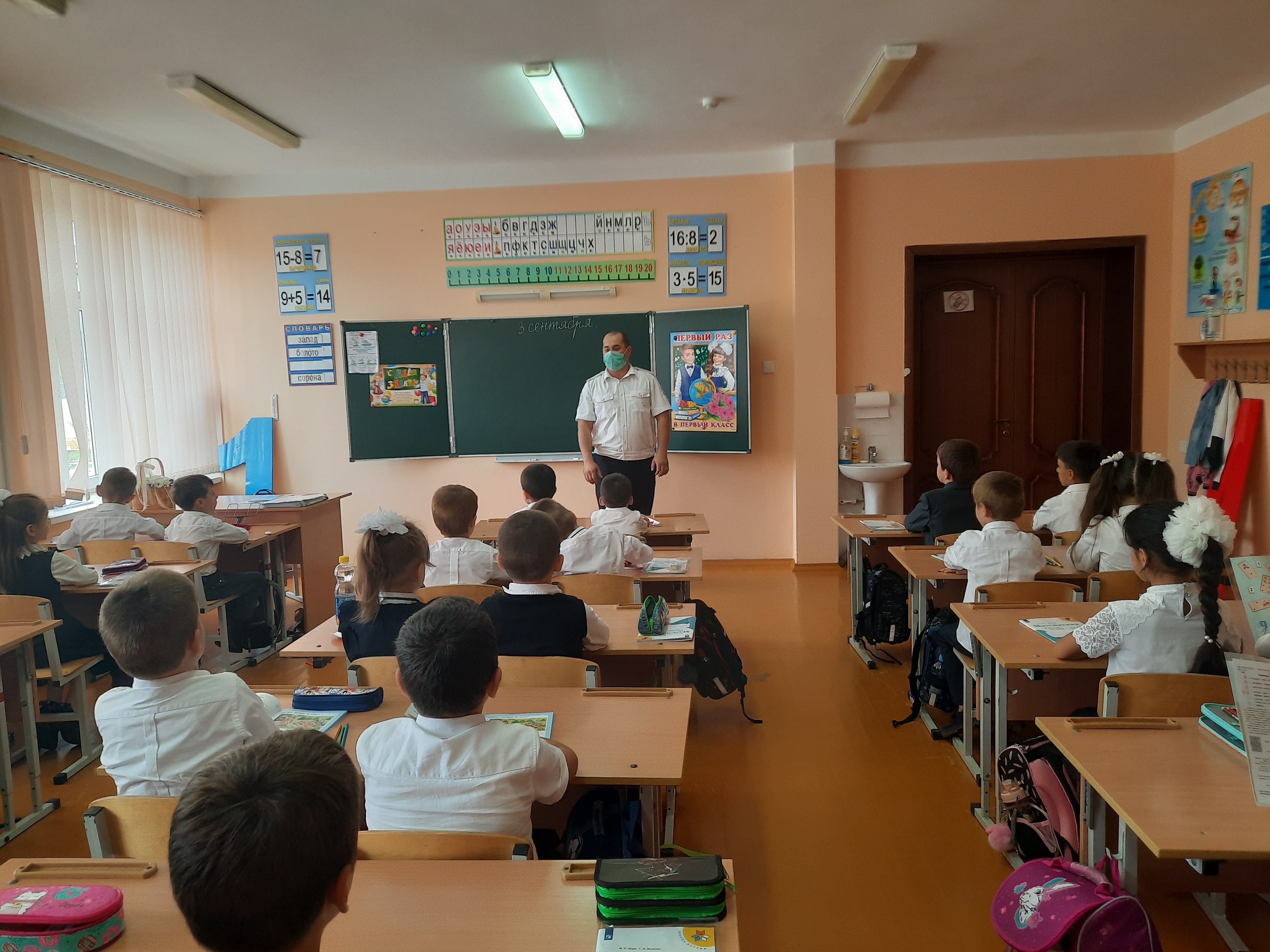 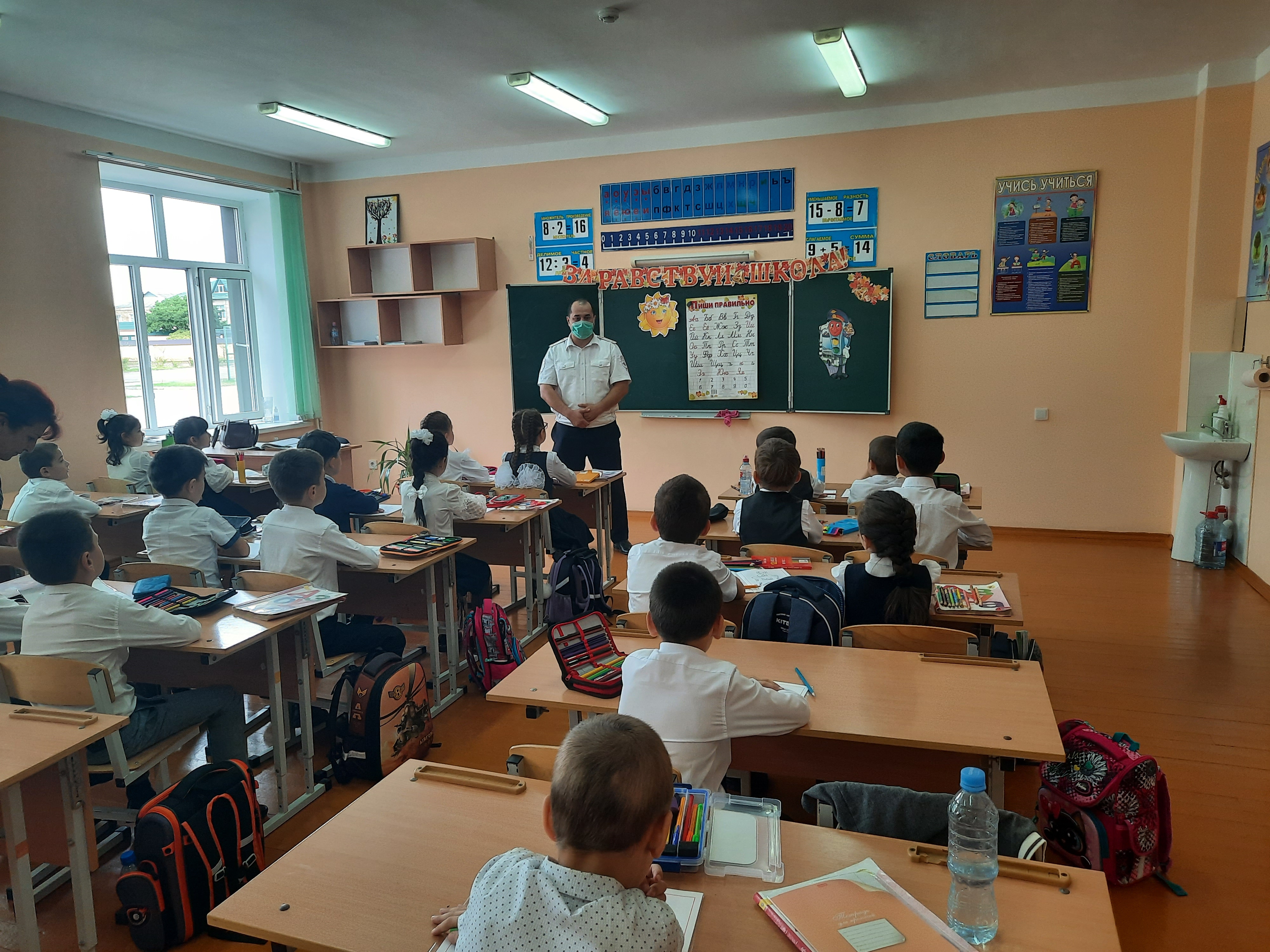 